НЧ „Пробуда -1928” с. Змейово, Община Стара Загора; НЧ „Христо Ботев -1928”с Пряпорец, Община Стара Загора; НЧ „Кирил и Методий-2010г” с.Борилово Община Стара Загора и Кметствата на селата: Пряпорец,Борилово и Змейово, Община Стара ЗагораСЪС СЪДЕЙСТВИЕТО НА ОБЩИНА СТАРА ЗАГОРАМЕДИЙНИ ПАРТНЬОРИ  ТВ СКАТ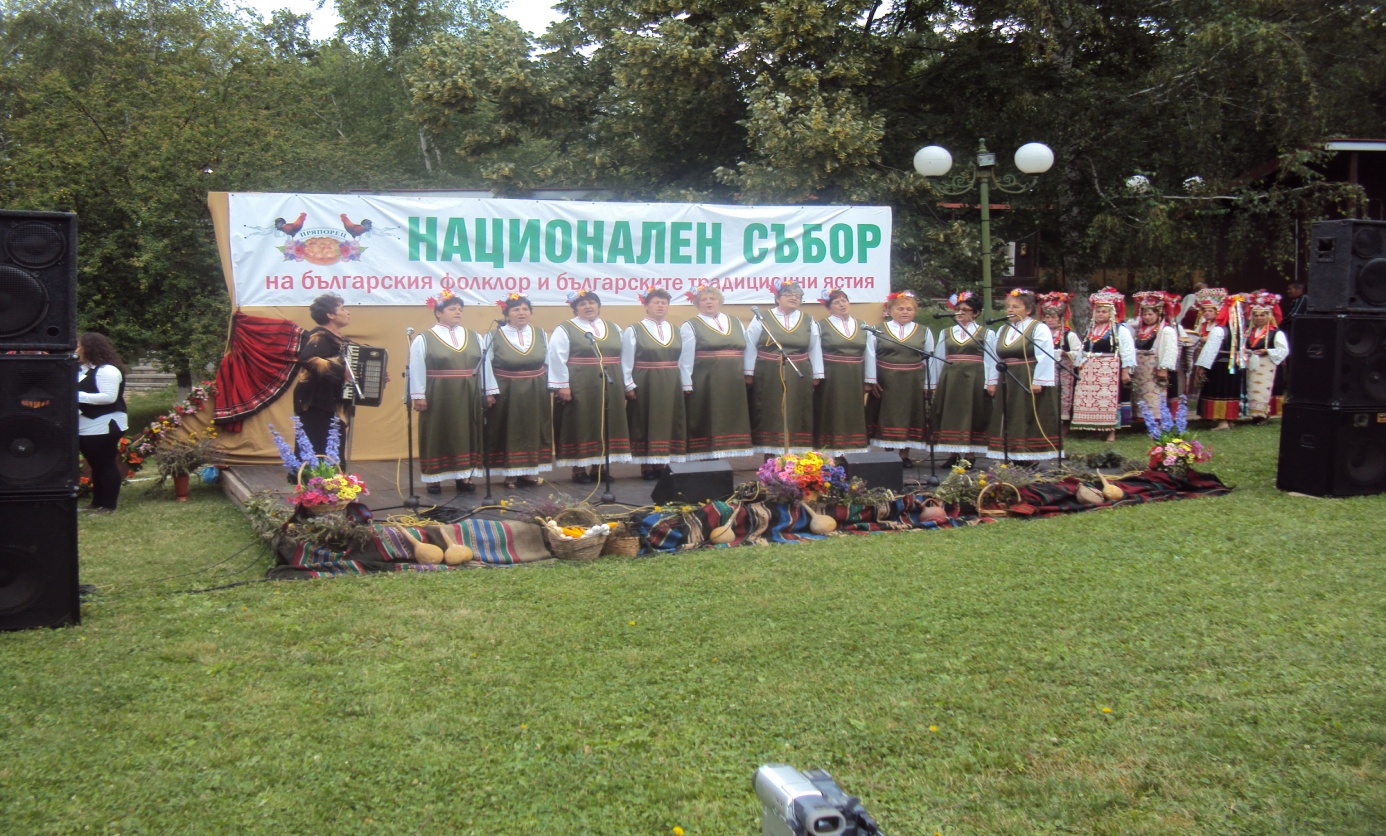 От /читалище, клуб и т.н./  Гр./ с.………………………………………..п.к …………..Община……………………………….. Област………………..Телефон………………….e-mail………………………….Художествен ръководител: Общ брой участници  -           Име на групата:……………………………………………………..Художествен ръководител:………………………………………..Репертоар:…………………………………………………………..Времетраене/макс. 15 мин./                 Име на групата: …………………………………………………………………………………….Художествен ръководител: ………………………………………………………………….Репертоар: 1.………………………………………………………2.……………………………………………………………3………………………………………………………………………………………………………………Времетраене/макс. 10 мин/ Индивидуални изпълнителиа/Име……… …….. .Презиме……………..   Фамилия ………………….Възраст …………………….Репертоар:………………………………………………………………………………………………………………………Времетраене / макс. 3 мин./б/Име …………….. .Презиме ………..….Фамилия ……………възраст…………..г.Репертоар:………………………………………Времетраене/ макс. 3 мин./          Име на групата/Ансамбъла/…………………………………………..          Художествен ръководител:……………………………………………Репертоар:……………………………………………………………….Времетраене /макс. 15 мин/Възрастова група от……….до……..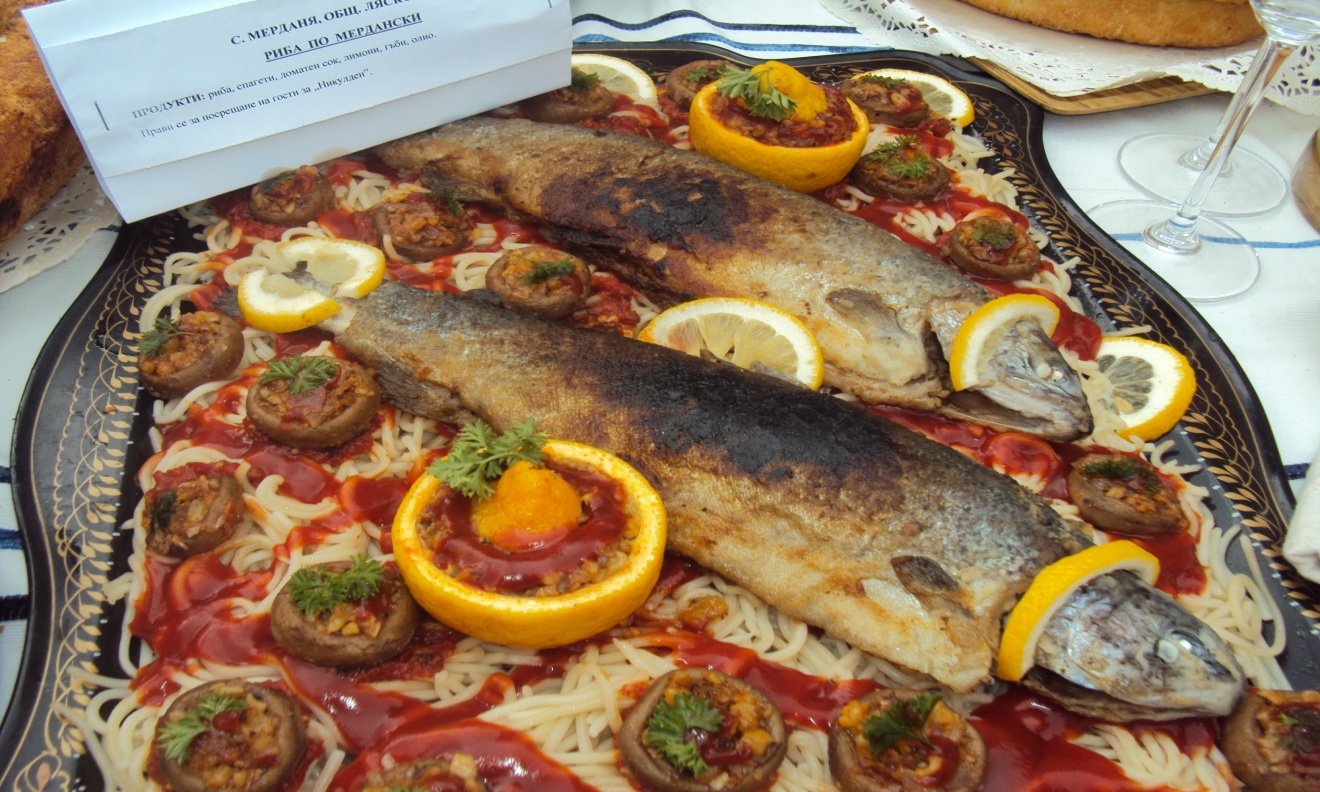 Имената на ястията, с които ще представите Вашия регион.Минимум две ястия ………………………………………………………………………………..…………………………………………………………………………………………………………………..Информация на съдържащите продукти в ястията.Начин на приготвяне.……………………………………………………………………………………………………………………………………………………………………………………………………………………………………………………………………………………………………………………………………………………………………………………………………………………………………………………………………………………………………………………………………………………………………………………………………………………………………В кой сезон от годината са актуални Вашите ястия.…………………………………………………………………………………………………………………………………………………………………………………………………………………………………………………………………………………………………………………………За какви поводи са правени./напр.при годежи и сватби, раждане на дете, делници и празници, седенки, жътва, побратимяване, посрещане на гости и др./ Подробна информация……………………………………………………………………………………………………………………………………………………………………………………………………………………………………………………………………………………………………………………………………………………………………………………………………………………………………………………………………………………………………………………………………………………………………………………………….       Организаторите предвиждат издаване на книжка с представените от Вас ястия. По Ваше желание, опишете в свободен текст начините за приготвянето на тези ястия. Издаването на книжката ще предостави възможност на много хора да ползват Вашите рецепти и да ги разпространяват. НЕКА ЗАЕДНО ДА СЪХРАНИМ БЪЛГАРСКИЯ ФОЛКЛОР И УНИКАЛНИТЕ НИ БЪЛГАРСКИ ЯСТИЯ!Националния събор ще се проведе на 13.06.2015г. в почивна база с. Пряпорец, общ. Стара ЗагораЗАЯВКИ ЗА УЧАСТИЕ В СЪБОРА СЕ ПРИЕМАТ ДО 03.06.2015 г. на адрес: НЧ „Пробуда -1928” с. Змейово, Община. Ст. Загора, п.к.6059Тел. 0887130968, 0879018428; e-mail: emilia_ganeva@abv.bg